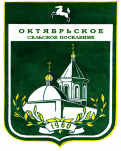 МУНИЦИПАЛЬНОЕ ОБРАЗОВАНИЕ  «ОКТЯБРЬСКОЕ СЕЛЬСКОЕ ПОСЕЛЕНИЕ»АДМИНИСТРАЦИЯ ОКТЯБРЬСКОГО СЕЛЬСКОГО ПОСЕЛЕНИЯПОСТАНОВЛЕНИЕ07.02.2017 г.                                                                                                    №  13с. ОктябрьскоеОб утверждении Положения  «О системе оплаты труда работников муниципальных учреждений культуры Октябрьского  сельского поселения»В соответствии с Постановлением Главы Томского района (Главы Администрации) от 20.05.2010г. № 121 "Об утверждении Положения о системе оплаты труда работников муниципальных учреждений культуры Томского района", а также Постановлением Главы  Томского района (Главы Администрации) от 27.10.2010г. № 272 "Об утверждении Положения о системе   оплаты труда руководителей, их заместителей и главных бухгалтеров муниципальных учреждений Томского района" и о внесении изменений в Постановление Главы Томского района (Главы Администрации) от 27.10.2010г. №272 "Об   утверждении Положения о системе   оплаты труда руководителей, их заместителей и главных бухгалтеров муниципальных учреждений Томского района"   и Постановлением Главы Томского района (Главы Администрации) от 17.11.2014г. №310 "Об утверждении положения о системе оплаты труда работников муниципальных учреждений , физической культуры  и спорта Томского района и внесении изменений в отдельные нормативные правовые акты  Администрации Томского района" (в последующих редакциях), ПОСТАНОВЛЯЮ:1. Считать утратившим силу Постановление Администрации Октябрьского сельского поселения от 23.12.2014г. № 43 "Об утверждении Положения о системе оплаты труда работников муниципальных учреждений культуры октябрьского сельского поселения.         2. Утвердить Положение "О системе оплаты труда работников муниципальных учреждений культуры Октябрьского сельского поселения".          3. Бухгалтеру муниципальных учреждений культуры Октябрьского сельского поселения привести условия оплаты труда работников в соответствие с Положением, ука указанным в п.1 настоящего Постановления.        4. Настоящее Постановление вступает в силу с 1 февраля 2017г.        5.Контроль за исполнением настоящего постановления возложить на ведущего специалиста по экономической политике и бюджетному финансированию Савинову И.И.Глава поселения Глава (Администрации)                                                                А.Н.Осипов Савинова И.И.Приложение к постановлению Администрации  Октябрьского  поселения              от 07.02.2017г. № 13ПОЛОЖЕНИЕО СИСТЕМЕ ОПЛАТЫ ТРУДА РАБОТНИКОВ МУНИЦИПАЛЬНЫХ УЧРЕЖДЕНИЙ КУЛЬТУРЫ ОКТЯБРЬСКОГО  СЕЛЬСКОГО ПОСЕЛЕНИЯ 1. ОБЩИЕ ПОЛОЖЕНИЯ1. Настоящее Положение определяет систему оплаты труда работников муниципальных учреждений культуры Октябрьского сельского поселения, устанавливая:размеры должностных окладов;наименования, условия осуществления и размеры компенсационных выплат;наименования, условия осуществления и размеры стимулирующих выплат.2. Оплата труда по общеотраслевым должностям руководителей, специалистов и служащих, общеотраслевым профессиям рабочих и профессиям рабочих культуры, искусства и кинематографии в муниципальных учреждениях культуры Октябрьского сельского поселения осуществляется в соответствии с постановлением Администрации Октябрьского сельского от 23.12.2014г. г. № 43 «Об утверждении размеров окладов (должностных окладов) и надбавок стимулирующего характера по общеотраслевым должностям руководителей, специалистов, служащих и общеотраслевым профессиям рабочих муниципальных учреждений Октябрьского сельского поселения». Кроме того, работникам, выполняющим трудовую функцию по указанным должностям и профессиям, устанавливаются выплаты компенсационного и стимулирующего характера, предусмотренные главой 3 и пунктами 19 - 24 настоящего Положения, при наличии соответствующих оснований.3. Оплата труда руководителей муниципальных учреждений культуры Октябрьского  сельского поселения и их заместителей осуществляется в порядке и размерах, установленных постановлением Администрации Октябрьского  сельского поселения. 4. Обеспечение расходов на выплату заработной платы осуществляется в пределах ассигнований, предусмотренных на эти цели в бюджетных сметах муниципальных учреждений культуры Октябрьского сельского поселения на соответствующий финансовый год, а также в  порядке, установленном постановлением Администрации Октябрьского сельского поселения, и за счет средств, полученных от предпринимательской и иной приносящей доход деятельности. 5. При установлении отдельным работникам размеров составных частей заработной платы необходимо руководствоваться абзацем шестым части 2 статьи 22 Трудового кодекса Российской Федерации.2. ДОЛЖНОСТНЫЕ ОКЛАДЫ6. Работникам, занимающим должности, относящиеся к профессиональным квалификационным группам (далее - ПКГ) должностей работников культуры, искусства и кинематографии, утвержденным Приказом Министерства здравоохранения и социального развития Российской Федерации от 31.08.2007 № 570 «Об утверждении профессиональных квалификационных групп должностей работников культуры, искусства и кинематографии», устанавливаются должностные оклады в следующих размерах:    7.Оклады по общеотраслевым профессиям рабочих, указанным в Приказе Министерства здравоохранения и социального развития РФ от 29.05.2008г. №248н "Об утверждении профессиональных квалификационных групп  общеотраслевых профессий рабочих", устанавливаются в следующих размерах, исходя из разряда работ в соответствии с Единым тарифно-квалификационным справочником работ и профессий рабочих (далее- ЕТКС):   8.Работникам учреждений, занимающим должности, относящиеся к профессиональным квалификационным группам (далее-ПКГ) должностей работников культуры, искусства и кинематографии, утвержденным Приказом Министерства здравоохранения и социального развития РФ от 31.08.2007г. №570 "Об утверждении профессиональных квалификационных групп должностей работников культуры, искусства и кинематографии", устанавливаются должностные оклады в следующих размерах:    9.Работникам учреждений, занимающим должности, относящиеся к профессиональным квалификационным группам (далее-ПКГ) должностей работников физической культуры и спорта, утвержденным Приказом Министерства здравоохранения и социального развития РФ от 27.02.2012г. №165н "Об утверждении профессиональных квалификационных групп должностей работников физической культуры и спорта", устанавливаются  оклады в следующих размерах:Должностные окладыруководителей муниципального учреждения  Октябрьского  сельского поселения3. КОМПЕНСАЦИОННЫЕ ВЫПЛАТЫ10. Работникам учреждений в соответствии с трудовым законодательством и иными нормативными правовыми актами, содержащими нормы трудового права, устанавливаются следующие компенсационные выплаты:1) выплаты работникам, занятым на тяжелых работах, работах с вредными и/или опасными и иными особыми условиями труда;2) процентная надбавка за работу со сведениями, составляющими государственную тайну;3) доплата за совмещение профессий (должностей);4) доплата за расширение зон обслуживания;5) доплата за увеличение объема работы или исполнение обязанностей временно отсутствующего работника без освобождения от работы, определенной трудовым договором;6) доплата за работу в ночное время;7) повышенная оплата за работу в выходные и нерабочие праздничные дни;8) повышенная оплата сверхурочной работы;9) районный коэффициент.11. Если в соответствии с трудовым законодательством и иными нормативными правовыми актами, содержащими нормы трудового права, выплата работникам, занятым на тяжелых работах, работах с вредными и/или опасными и иными особыми условиями труда, не должна быть установлена в ином размере, руководителям учреждений при разработке проектов локальных нормативных актов учреждений, коллективных договоров, а также трудовых договоров рекомендуется предусматривать размер указанной выплаты не более 5% оклада (должностного оклада) работника в зависимости от класса условий труда по результатам аттестации рабочих мест.12. Если в соответствии с трудовым законодательством и иными нормативными правовыми актами, содержащими нормы трудового права, размер выплачиваемой работнику доплаты за работу в ночное время не должен быть установлен в ином размере, руководителям учреждений при разработке проектов локальных нормативных актов учреждений, коллективных договоров, а также трудовых договоров рекомендуется предусматривать в них указанную доплату в размере 20% части оклада (должностного оклада) за час работы работника в ночное время.13. Дополнительно к компенсационным выплатам, указанным в пункте 10 настоящего Положения, работникам учреждений, за исключением инструкторов по физической культуре, финансируемых за счет субсидии из областного бюджета на обеспечение условий для развития физической культуры и массового спорта, устанавливается компенсационная выплата за работу в учреждении (структурном подразделении учреждения), расположенном в сельской местности, в диапазоне от 445 до 1580 рублей.14. Перечень должностей работников учреждений, которым устанавливается компенсационная выплата за работу в учреждении (структурном подразделении учреждения), расположенном в сельской местности, определен в приложении к настоящему Положению.15. Размеры компенсационной выплаты за работу в учреждении (структурном подразделении учреждения), расположенном в сельской местности, устанавливаются локальным нормативным актом, принимаемым с учетом мнения представительного органа работников, или коллективным договором в пределах диапазона, установленного в пункте 13 настоящего Положения.16. Оклад (должностной оклад) и компенсационные выплаты, указанные в настоящей главе  настоящего Положения, не образуют новый оклад (должностной оклад).17. Компенсационные выплаты, указанные в настоящей главе настоящего Положения, не учитываются при начислении иных компенсационных и стимулирующих выплат, за исключением начисления районного коэффициента к заработной плате. 4. СТИМУЛИРУЮЩИЕ ВЫПЛАТЫ18. Ежемесячная персональная надбавка стимулирующего характера устанавливается работникам, осуществляющим техническое обеспечение, руководителям, работникам бухгалтерии в пределах фонда оплаты труда. Размеры и условия выплаты ежемесячной персональной надбавки стимулирующего характера утверждаются локальным нормативным актом  и не могут превышать 6000 рублей.Ежемесячная персональная надбавка стимулирующего характера устанавливается на определенный период времени в течение календарного года.19. Ежемесячная надбавка стимулирующего характера за ученую степень устанавливается работникам учреждений, имеющим соответствующую профилю выполняемой работы по основной должности ученую степень:кандидата наук - в размере 300 рублей;доктора наук - в размере 500 рублей.20. Ежемесячная надбавка стимулирующего характера за ученую степень устанавливается после принятия решения Высшим аттестационным комитетом Российской Федерации о выдаче соответствующего диплома и выплачивается с даты принятия диссертационным советом решения о присуждении ученой степени.21. Ежемесячная надбавка стимулирующего характера за ученую степень выплачивается по основной должности.22. Библиотечным работникам учреждений устанавливаются надбавки к должностному окладу, предусмотренные Законом Томской области «О библиотечном деле и обязательном экземпляре документов в Томской области», принятым решением Государственной Думы Томской области от 09.10.97 № 573, при наличии указанных в данном Законе оснований.23. Работникам учреждений устанавливаются надбавки, предусмотренные Законом Томской области от 13 июня 2007 года № 112-ОЗ «О реализации государственной политики в сфере культуры и искусства на территории Томской области», при наличии указанных в данном Законе оснований.24. Работникам учреждений устанавливаются следующие премии:премия руководителю учреждений за  работу по итогам работы ежемесячно  в пределах фонда оплаты труда и не может превышать 2000 рублей;премия за качество выполняемых работ;премия за выполнение особо важных и срочных работ.Система показателей и условия премирования работников разрабатываются учреждением самостоятельно и устанавливаются в локальном нормативном акте учреждения, принимаемом учреждением с учетом мнения представительного органа работников, или в коллективном договоре.При определении показателей и условий премирования учитываются следующие критерии:высокие результаты и качество выполняемых работ;успешное и добросовестное исполнение работником своих должностных обязанностей в соответствующем периоде;инициатива, творчество и применение в работе современных форм и методов организации труда;качественная подготовка и проведение мероприятий, связанных с уставной деятельностью учреждения;участие в выполнении особо важных работ и мероприятий;другие критерии, устанавливаемые локальным нормативным актом учреждения, принимаемым учреждением с учетом мнения представительного органа работников, или коллективным договором.25. Оклад (должностной оклад) и стимулирующие выплаты, указанные в настоящей главе настоящего Положения, не образуют новый должностной оклад.26. Стимулирующие выплаты, указанные в настоящей главе настоящего Положения, не учитываются при начислении иных стимулирующих и компенсационных выплат, за исключением начисления районного коэффициента к заработной плате. 27. Работникам, занятым по совместительству, а также на условиях неполного рабочего времени, начисление надбавок стимулирующего характера, указанных в настоящей главе настоящего Положения, производится пропорционально отработанному времени либо на других условиях, определенных трудовым договором.5. Порядок использования экономии фонда оплаты труда28. Экономия фонда оплаты труда работникам учреждений может быть использована: -  на дополнительное премирование работников по итогам работы; - на осуществление выплат единовременного характера по следующим причинам:рождение ребенка;регистрация брака;юбилей; смерть работника или близких родственников;проведение оперативных вмешательств медицинского характера;приобретение дорогостоящих медикаментов;чрезвычайные обстоятельства, а именно: причинение ущерба здоровью и имуществу работника в результате пожара, кражи, наводнения и т. д.29. Решение о направлениях использования экономии фонда оплаты труда   принимает руководитель учреждений. Расходование средств осуществляется на основании приказа руководителя.6. МАТЕРИАЛЬНАЯ ПОМОЩЬ30. Из фонда оплаты труда работникам учреждений может оказываться материальная помощь. Решение об оказании материальной помощи и ее конкретных размерах принимает руководитель учреждения на основании письменного заявления работника.Порядок и основания оказания материальной помощи работникам определяются в локальном нормативном акте, принимаемом учреждением с учетом мнения представительного органа работников, или в коллективном договоре.31. Материальная помощь не является составной частью заработной платы работника.
Должности, относящиеся к:                  Размер   
должностного
оклада   
/рублей/  Должности профессиональной квалификационной группы "Общеотраслевые должности служащих первого уровня"                              3901Должности профессиональной квалификационной группы "Общеотраслевые должности служащих второго уровня"                              5123-5627Должности профессиональной квалификационной группы "Общеотраслевые должности служащих третьего уровня"                              5401-6453 Должности профессиональной квалификационной группы "Общеотраслевые должности служащих четвертого уровня"                              6603-7052Разряд работ в соответствии с ЕТКСРазмер оклада /рублей/1 разряд3601-37212 разряд3721-38403 разряд3840-39634 разряд5177-52955 разряд5295-54326 разряд5432-55537 разряд5553-57028 разряд5702-5832
Должности, относящиеся к:                  Размер   
должностного
оклада   
/рублей/  ПКГ «Должности работников культуры, искусства и             
кинематографии среднего звена»                              5861-6399ПКГ «Должности работников культуры, искусства и             
кинематографии ведущего звена», в том числе                 5971-7849Библиотекарь                                                5321-5550ПКГ «Должности руководящего состава учреждений культуры,    
искусства и кинематографии»                                 7681-8189
Должности, относящиеся к:                  Размер   
должностного
оклада   
/рублей/  ПКГ должностей работников физической культуры и спорта второго уровня1-й квалификационный уровень6655
Группа по оплате труда   руководителя учреждения               Размер   
должностного
оклада   
/рублей/  Директор  1 группа оплаты труда11286Директор  2 группа оплаты труда10556Директор  3 группа оплаты труда9859Директор  4 группа оплаты труда9161Директор  5 группа оплаты труда8464Директор  6 группа оплаты труда7767Директор  7 группа оплаты труда7071